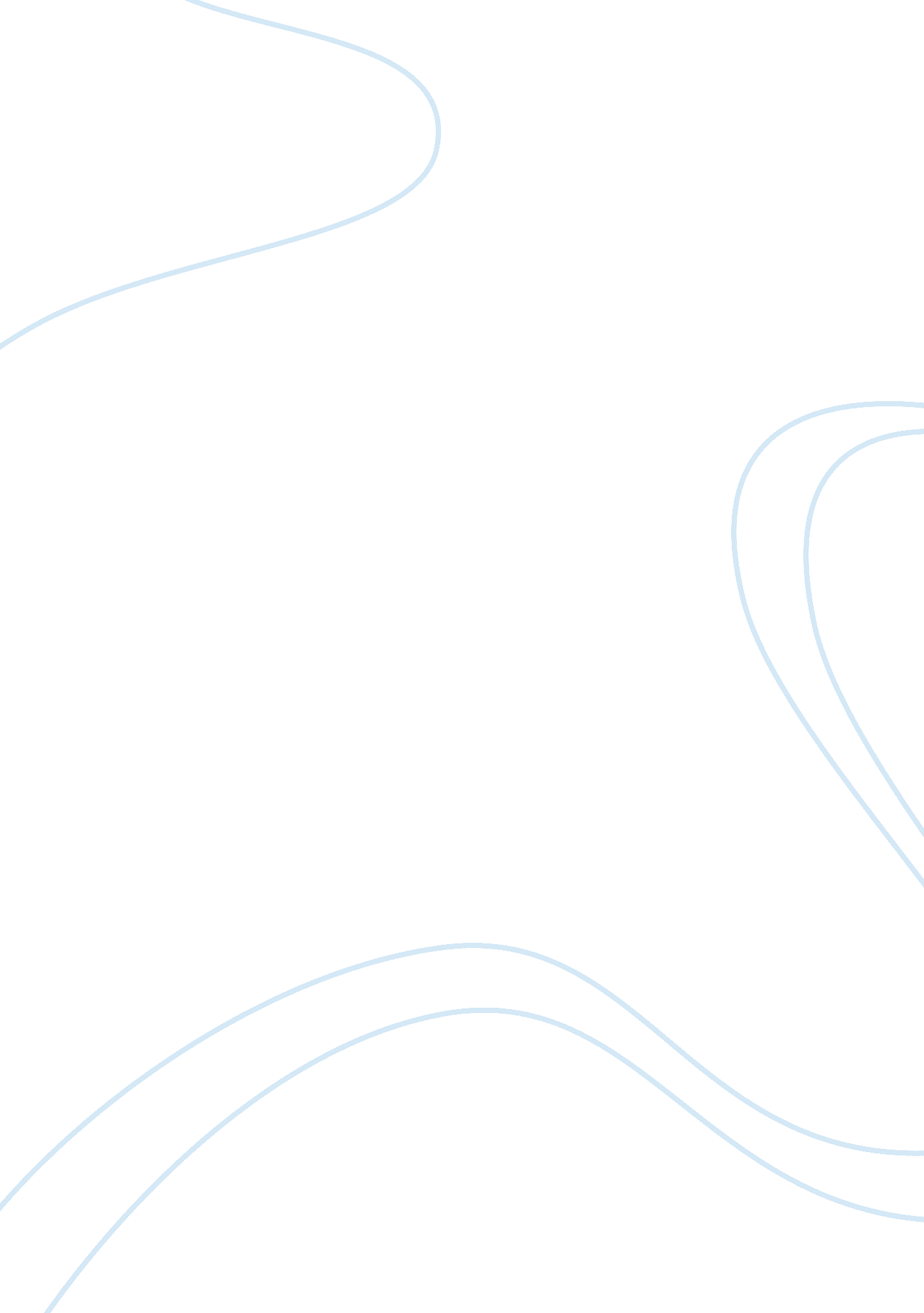 Sodium oxalate c2na2o4 structure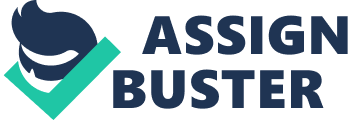 Contents Safety: Experimental data Predicted – ACD/Labs Predicted – ChemAxon Experimental Physico-chemical Properties Experimental Melting Point: Experimental Gravity: Experimental Solubility: Miscellaneous Appearance: Stability: Toxicity: Safety: Predicted data is generated using the ACD/Labs Percepta Platform – PhysChem Module No predicted properties have been calculated for this compound. Molecular Formula C 2 Na 2 O 4 Average mass 133. 999 Da Density Boiling Point Flash Point Molar Refractivity Polarizability Surface Tension Molar Volume 250-270 °C (Decomposes)Alfa Aesar 250-270 °C (Decomposes)Alfa Aesar41759, A11648 250-270 °CLabNetworkLN00193128 2. 34 g/mLAlfa Aesar41759, A11648 Soluble in water. Insoluble in alcoholAlfa Aesar41759 white crystalline powderOxford University Chemical Safety Data (No longer updated)More details Stable; hygroscopic. Incompatible with strong oxidizing agents. Oxford University Chemical Safety Data (No longer updated)More details ORL-MUS LD50 5094 mg kg-1Oxford University Chemical Safety Data (No longer updated)More details 21/22Alfa Aesar41759, A11648, 88626 24/25Alfa Aesar41759, A11648, 88626 DANGER: POISON, severe eye, skin and lung irritantAlfa Aesar41759, A11648 H302-H312Alfa Aesar41759, A11648 P280-P301+P312-P312-P363-P322-P501aAlfa Aesar41759, A11648 Safety glasses. Do not breathe dust. Oxford University Chemical Safety Data (No longer updated)More details WarningAlfa Aesar41759, A11648 WARNING: Irritates skin and eyes, harmful if swallowedAlfa Aesar88626 WARNING: Harmful by skin absorption/ingestion, irritates skinAlfa Aesar41759, A11648 